В рамках постоянно действующего международного обучающего научно-практического цикла «Времена года»(Рига – Тбилиси – Гродно – Санкт-Петербург – Краснодар…….)2018 Международная научно-практическая конференция:«СОВРЕМЕННЫЕ ПОДХОДЫ К ХИРУРГИЧЕСКОМУ ЛЕЧЕНИЮ ОПУХОЛЕЙ МАТКИ»Дата проведения: 13-14 декабря 2018г. Место проведения: ФГБУЗ Санкт-Петербургская клиническая больница Российской академии наук ФГБОУ ВО Первый Санкт-Петербургский государственный медицинский университет им.акад.И.П.Павлова МЗРФОрганизаторы: Федеральное государственное бюджетное учреждение здравоохранения Санкт-Петербургская «Клиническая больница Российской академии наук»Федеральное государственное бюджетное образовательное учреждение высшего образования «Первый Санкт-Петербургский государственный медицинский университет им. акад.И.П.Павлова Минздрава России»Частное образовательное учреждение дополнительного профессионального образования «Академия медицинского образования им. Ф.И.Иноземцева»Партнеры: BOWA-electronic GmbH & Co, KG (Германия)Karl Storz (Германия)Abbott (США)Благотворительный фонд  «Дети-бабочки»   Научно-практический журнал «Акушерство и гинекология Санкт-Петербурга»Отель Кемпински Мойка 22ПРОГРАММА:13 декабря14 декабря(конференц-зал СПбКБ РАН, пр.Тореза, д.72)17.30 -18.00  Вопросы и обсуждение. Вручение сертификатов НМОУчастие в конференции бесплатно, по окончании участники получат сертификаты НМО.В этом году партнеры конференции Благотворительный фонд «Дети-бабочки» (https://deti-bela.ru) и Отель «Кемпински Мойка 22». Участники конференции получат уникальную возможность принять участие в ежегодном благотворительном мероприятии, которое будет проходить 15 декабря 2018 в Государственном Эрмитаже и отеле Кемпински Мойка 22.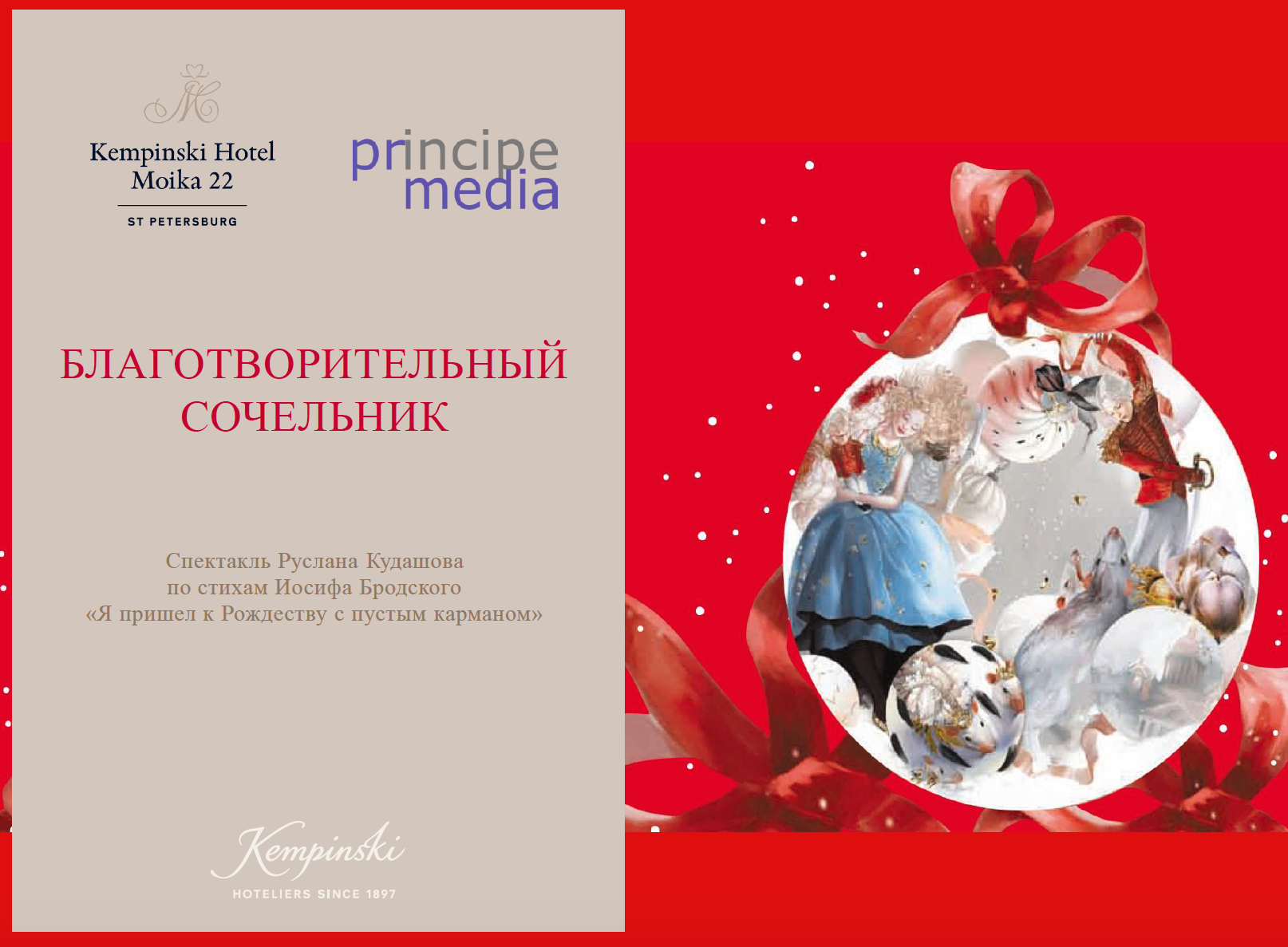 Мероприятие начнется в Эрмитажном театре спектаклем с участием Ксении Раппопорт и Данилы Козловского и продолжится Рождественским приемом в отеле «Кемпински Мойка 22».Цена билета 11000 руб. При покупке билета на благотворительный вечер отель «Кемпински Мойка 22» предоставит возможность проживания в отеле в период конференции по специальной цене (7000 рублей в сутки).Подробная информация о сочельнике в приложенном файле.По вопросам участия в конференции, регистрации, покупки билетов на благотворительный сочельник и бронирования отеля обращаться к техническому организатору конференции:ООО «Рондо»Санкт-Петербург, тел.: (812) 324-7177, 324-7178, congress@rondo.com.ru  Елена Богданова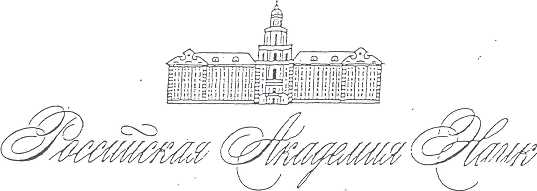 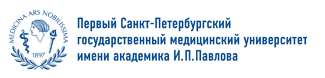 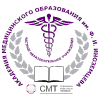 Пре-курс №1ФГБУЗ Санкт-Петербургская клиническая больница Российской академии наук:10.00-15.00«Хирургическое лечение опухолей матки с использованием влагалищного доступа» (2-3 операции)(группа 10-15 человек)Курс ведут: д.м.н., профессор Плеханов А.Н.д-р Тодуа И.В.(пр.Тореза, д.72, Гинекологическое отделение СПбКБ РАН)Регистрация на курс: 9.00-9.30Пре-курс №2ФГБОУ ВО Первый Санкт-Петербургский государственный медицинский университет им.акад.И.П.Павлова МЗРФ:10.00-15.00«Хирургическое лечение опухолей матки с использованием лапароскопического доступа» (2-3 операции) (группа 10-15 человек)Курс ведет: д.м.н., профессор Беженарь В.Ф.(ул. Льва Толстого, д.6-8, корпус 4, клиника акушерства и гинекологии ПСПбГМУ им.акад.И.П.Павлова МЗ РФ, вход со стороны аудитории №5)Регистрация на курс: 9.00-9.309.00-9.15   Приветствие участников конференции9.15-9.45  Лекция: Рак матки: диагностика, показания к хирургии, принципы оперативного лечения (д-р Тодуа И.В., Грузия)9.45-11.00Live surgery: Лапароскопическая гистерэктомия, лимфаденэктомия  при раке эндометрия (с применением ультразвуковой энергии) (проф. Берлев И.В., Санкт-Петербург)11.00-12.45Live surgery: Лапароскопическая гистерэктомия, лимфаденэктомия  при раке эндометрия  (проф. Мальзони М., Италия)12.45-13.15Обед, посещение выставки13.15-14.00   Live surgery: Влагалищная электрохирургическая биполярная гистерэктомия  при миоме матки больших размеров (проф. Плеханов А.Н., Санкт-Петербург)14.00-14.30Лекция: Современные тренды в лечении эндометриоза (проф. Дубровина С.О., Ростов-на-Дону) 14.30-15.30Live surgery: Лапароскопия при миоме матки больших размеров (с применением ультразвуковой энергии)(проф. Беженарь В.Ф., Санкт-Петербург)15.30-16.00Лекция: Гистерэктомия при доброкачественной гинекологической патологии. Современные подходы (проф. Плеханов А.Н., Санкт-Петербург)16.30-17.00Лекция: Использование различных хирургических энергий в хирургическом лечении миомы матки и эндометриоза (проф. Беженарь В.Ф., Санкт-Петербург)17.00-17.30  Лекция: Современные хирургические подходы к сохранению репродуктивной функции у онкогинекологических больных(проф. Берлев И.В., Санкт-Петербург)